All new additional or re- amended benefits are highlighted in blue
Services or products under development /negotiation in red
Update - 08/01/2022Tier packagesPlatinum member
£1000 pmGold member
£500 pmSilver member £250 pmBronze member 
£150 pmStart up member
£60 pmNon members
Service typePricesPricesPricesPricesPricesPricesSupport line for managers & frontline staff -SIL /Children residential / adult care services (Ofsted /CQC regulated services)10am -7pm Monday - SaturdayUnlimited calls250 minutes per week200 minutes per week150 minutes per week100 minutes per week£30 per week - 150 minutesQuality Assurance Inspection visits and audit reports. (Also used for the SCA accreditation process.
SIL services only.FreeFreeFree£200 per unit inspection and report.
30% offNot availableCharges
£350 per unitSemi-independent living start-up package:includes - Business operational plans and financial forecasts, website, policies & procedures operational templates, WLA accreditation and DPV tender, operational coaching and explanation of business planNANANANA£3000£3500 -
Training Events/workshops This includes events at Physical or virtual zoom locations. separate workshops for managers and training for frontline staff. 3 - 4 zoom events per month for SIL, OFSTED & CQC regulated care providers.Full price: between £150 - £250 per event
Free
Free
Free

Free

£50 per eventCharges: - £100 for virtual events£150 for physical  events at various venues.Platinum member
£1000 pmGold member
£500 pmSilver member £250 pmBronze member 
£150 pmStart up member
£60 pmNon members
Solaris care management system. Used to create reports, daily logs, progression targets etc. Full price: Set up -£1500
£32 per service user per month. SIL services onlyFree all year round up to 18 service usersSet up: Free Set up: FreeFlat rate £100 per month  
up to 15 service usersSet up: £200
£20 per service user per month
up to 12 service users
Set up: £400£25 per service user per monthNot availableSet up: £1500
£32 per service user per month
Records Manager service SIL only 
 Solaris careware users- Our review of your weekly /monthly service user and other secondary reports. This includes editing and supporting your staff on better documentation of reports and prompts to complete overdue reports. Zoom sessions on records management and continuous zoom training. on your care management system or reports templates.Full Price : £750 per month
Free£200 per month£300 per month£400 per monthNot available£750 per monthRecords Manager service 2Our review of your weekly /monthly service user  and other secondary reports. This includes editing and supporting your staff on better documentation of reports and prompts to complete overdue reports on your care management system or reports templates. Also includes monthly zoom training on quality of reports training on Zoom.Full Price: £1000 per month £200 per month£250 per month£350 per month£400 per month£750 per month£1000 per monthPlatinum member
£1000 pmGold member
£500 pmSilver member £250 pmBronze member 
£150 pmStart up member
£60 pmNon members
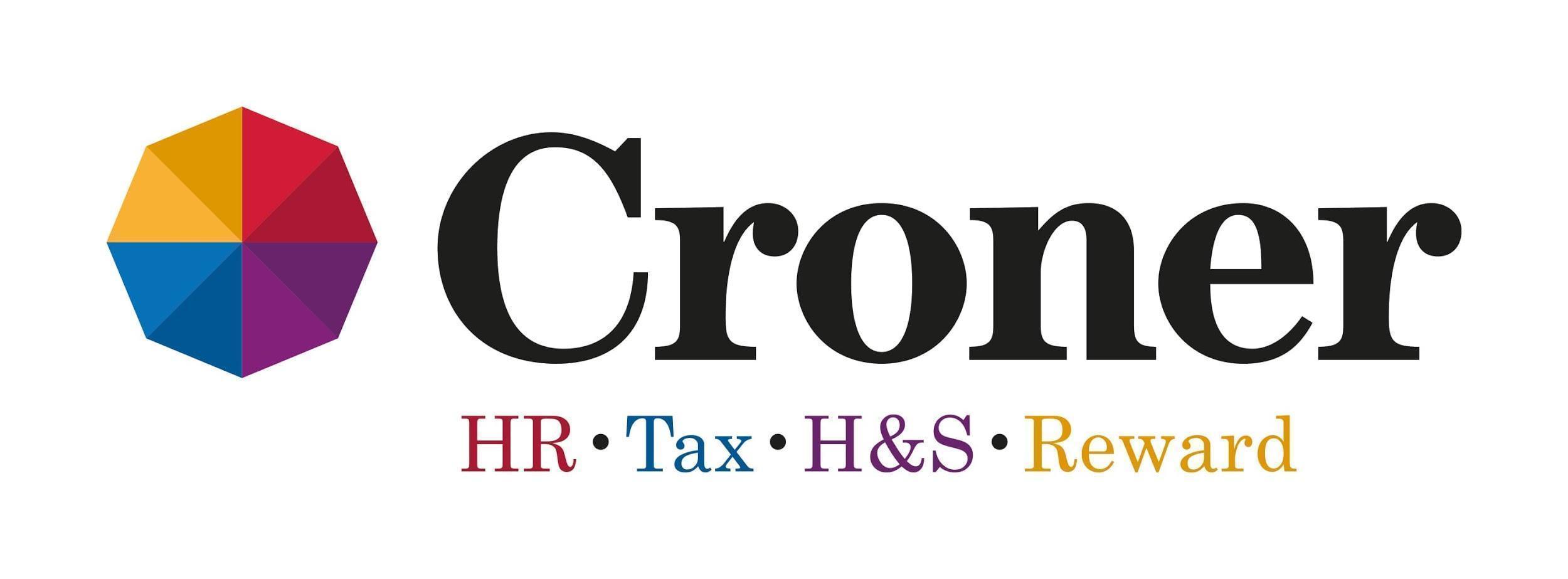 HR packages:
SIL /CQC/OFSTED
24 hour HR & employment law advice helpline.Tailored staff contracts & documentationEmployee management software (BrightHR) - Online ROTA system & other employee management tools.Tribunal representationCommercial legal, tax & payroll advice24- hour H&S advice with crisis supportHealth & safety online software platformAnnual health & safety reviewE-learning webinar trainingOptional insuranceEmployee Assistance Programme.
Full price: £360 per month40% off35%30% off25 % off15% offFrom £145 pmProperty sourcingSIL /CQC /OFSTED
Includes a compliance inspection visit to a proposed property to rent, advice and support.
Full price: £400 on eventually sourced property & £70 per viewing support. FreeFree£100 per property Sourced
£250 per propertysourced
£300 per property acquired£50 per property support visit. £400 per propertyacquired.All 3 care required insurancesIndemnityPublic liabilityEmployer’s liability
30% cashback20% cashback10% cashback5% cashback       -Not availablePlatinum member
£1000 pmGold member
£500 pmSilver member £250 pmBronze member 
£150 pmStart up member
£60 pmNon members
Training & courses
Fast track 4 -5 months
SIL /CQC/OFSTED
NVQ Health & Social Care
Leadership & management
Full price:  £1100Leadership & Management
Level 5 Diploma 
Full price: £2400 Care Certificate
Full price: £1500 per 5 learnersNVQ Health & social care level 3 £1000Leadership & Management
Level 5 Diploma 
£2000Care Certificate
FreeNVQ Health & social care level 3 £1100Leadership & Management
Level 5 Diploma 
£1900Care Certificate
£30 per staffNVQ Health & social care level 3 £1000Leadership & Management
Level 5 Diploma 
£2000 Care Certificate
£60 per staffNVQ Health & social care level 3 £1100Leadership & Management
Level 5 Diploma 
£2100 Care Certificate
£90 per staffNVQ Health & social care level 3 £1100Leadership & Management
Level 5 Diploma 
£2100 Care Certificate
£100 per staffNVQ Health & Social Care
Leadership & management
Full price:  £1100Leadership & Management
Level 5 Diploma 
Full price: £2400 Care Certificate
Full price: £180 per staffTenders /provider qualifiers. SIL / CQC
Full price: 
£2500 main tender.
£1000 soft tenderTech questions only - £10002 tender completions per year free. 60% off others50% off tech questions only1 tender completion per year free
50% off others40% off tech questions only40% of tender fees35% off tech questions only30% off tender fees30% off tech questions only20% off tender fees.20% off tech questionsonly£2000 main tender.
£1000 soft tenderTech questions only - £1000Tender checking servicetech questions and supporting policies are checked through before submission of a tender application.Full Price - £300 Free
£100£200£500
£600Full Price - £350 Platinum member
£1000 pmGold member
£500 pmSilver member £250 pmBronze member 
£150 pmStart up member
£60 pmNon members
WLA -West London AllianceAccreditation and provider (DPV) qualifier soft tender.This qualifies provider for 18 London local authorities in one successful application.Free£300£400£750£900£1200Annual business appraisal.SIL only.
includes operations audit, expenses reduction and strength of placement sourcing. Development plan will be drafted after an audit.Full price: £1500Free50% off40% off30% offNot available£1500Service marketing (SIL 16 -18-year-olds support and accommodation
Includes accommodation intro webpage and mail out templates / WLA completion / pricing schedule template access to placement manager contact list and 2 coaching sessions.Free£300£500£1500Inclusive of start-up package£2000SILCare operations 
templates and forms
Full price: £350FreeFree Free
FreeFree£1200Monthly placement marketing to local authority placement teams for quality assured members only. (semi -independent living 16-18 providers only.)
includes monthly spot purchase email campaigns and provider service reminderFull price: £1800 for 8 local authoritiesNo charge15 local authorities. (Does not include tender applications).No charge12 local authorities£200.
12 local authorities£250 per month10 local authorities£300 per month - 8 local authoritiesNot availablePlatinum member
£1000 pmGold member
£500 pmSilver member £250 pmBronze member 
£150 pmStart up member
£60 pmNon members
Recruitment services
SIL /OFSTED/CQC IncludesCRB Checks, DBS, right to work, reference checks and employment /education chronology. Access to bank staff or emergency cover
Full price: 
£1000 per sourced 
candidate 2 recruits per year - Free60% off additional staffIncludes inclusive competence training for reports management and computer usage competency. Safeguarding policy proficiency training 2 recruits per year - Free50% off additional staffIncludes inclusive competence training for reports management and computer usage competency. Safeguarding policy proficiency training 1 recruit per year - Free40% off additional staff.Includes inclusive competence training for reports management and computer usage competency. Safeguarding policy proficiency training £1.50 charge over hourly rate negotiated with employee.Includes inclusive competence training for reports management and computer usage competency. Safeguarding policy proficiency training £2.00 charge over hourly rate negotiated with employeeIncludes inclusive competence training for reports management and computer usage competencySafeguarding policy proficiency Training £1000 per sourced manager
candidate - £15 per hour front line staffPolicies and proceduresUpdated and ready for customised use. Full price: £1000.FreeFree£150£500Inclusive£1000Policies King
SIL /OFSTED /CQC.Auto updates in line with industry compliance & expectation as well as legislation changes. Includes staff proficiency assessment tests confirmation on each policy on the software.
Available - Oct 2023FreeFreeFreeFree£200 Per year£2000 per yearPeople & accommodation management system
Unregulated /CQC /OFSTEDAvailable by Oct 2022FreeFreeFreeFree£120 pm£180 pmPAT testingFree - 5 unitsFree -3 units50% off30% off.20% off£150 per unitStaff computer trainingECDLFree for 5 members of staffevery yearfree for 4 members of staff every yearFree for 3 members of staff every year40% off for any number of staff members30% off for any number of staff members£500per staff memberPlatinum member
£1000 pmGold member
£500 pmSilver member £250 pmBronze member 
£150 pmStart up member
£60 pmNon members
Accounting End of year accounts. Tax returns. /Payroll services.FreeFree60% off20% off15% offFrom £1000 per yearOFSTED regulated care  
Registration & set up package.includes registration process with registered manager. Checked by an external specialist.Also Includes business and financial plan, Premises and management Q & A)
Compliance checklist, Operational records documentation and templates.Interview and service preparation - registered managerincludes coaching on the marketing of servicesStaff transitional training 
into a regulated care serviceOptional work experience with a successful OFSTED regulated operatorincludes a dedicated website.Training matrix set up £8000£10,000£12,000£13,000£14,000£15,000OFSTED  regulated serviceAll common policies and procedure docs - over 25Free£200£800£1200£1500£1800OFSTED regulated service -  all forms and templates requiredFree£200£400£700£800£2000Platinum member
£1000 pmGold member
£500 pmSilver member £250 pmBronze member 
£150 pmStart up member
£60 pmNon members
OFSTED regulated service
Reg44  inspection audit Free£100£200£250£300£600CQC registration & start up package£3000£4000£5000£8000£9000£10,000CQC regulated service
regular pre - inspection audit Free£100£200£250£300£600CQC regulated serviceAll common policies and procedure docs - over 25Free£100£200£250£600£1500CQC regulated serviceStaff & accommodation management softwarecoming march 2024
PAT testing
SIL /OFSTED/CQC
Freefree50% off40% off30% offApproximately £80 per house.Pest control 
servicesFree
4 units per year
Free 2 units per year50% offs
30% off20% off£150 per calloutCCTV equipment.Equipment : & set up combined:
£100070% off set up and equipment60% off set up and equipment50% off setup and equipment40% off set up and equipment50% off equipmentonly£1200
Equipment & installationWeb design and care related content. Includes care operation templates and formsFreeFree£200£500inclusive of initial package£900Leisure packages from 2021Leisure packages from 2021Leisure packages from 2021Leisure packages from 2021Leisure packages from 2021Leisure packages from 2021Leisure packages from 2021Platinum member
£1000 pmGold member
£500 pmSilver member £250 pmBronze member 
£150 pmStart up member
£60 pmNon members
The annual US /Caribbean cruise. Full price: £250050% off40% off30% off20% off15% offNot availableSpa and relaxation packagesFreeFree60% off5% off30% offNot availableSeasonal Networking dinnersFreeFreeFreeFree50% offNot availableThe awards ball and main eventFree + 3 guestsFree +2 guestFree + 1 guestFreeFreeNot availableThe summer BBQ meetFree + 3 guestsFree +2 guestFree + 1 guestFreeFreeNot available